Samodzielny Publiczny Zakład Opieki Zdrowotnej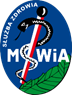 Ministerstwa Spraw Wewnętrznych i Administracji we Wrocławiuul. Ołbińska 32, 50 – 233 Wrocław Wrocław, dn. 15.02.2022r. Sygnatura postępowania: ZZ-ZP-2375 – 3/22             Dot.: postępowania prowadzonego w trybie podstawowym bez negocjacji na ,, Świadczenie usług całodobowego żywienia pacjentów SPZOZ MSWiA we Wrocławiu w formie cateringu w okresie 24 miesięcy”ZMIANA TREŚCI SWZDziałając na podstawie art. 286 ust.1 ustawy Prawo zamówień publicznych z dnia 11 września 2019r. (Dz. U. z 2021 poz. 1129 ze zm.), Samodzielny Publiczny Zakład Opieki Zdrowotnej Ministerstwa Spraw Wewnętrznych i Administracji we Wrocławiu zawiadamia, że przewiduje możliwość przeprowadzenia wizji lokalnej w obiekcie, którego dotyczy niniejsze zamówienie po wcześniejszym w uzgodnieniu z przedstawicielem Zamawiającego (Zastępcą Dyrektora ds. Administracyjno-Logistycznych - tel. 882 132 898).